Pivot Stick Figure AnimatorActivity #1: The Basic BallYour Task: Create an animation of a ball falling from above. Make the ball bounce off the ground, then roll down the ramp. The tough part of this assignment is making the ball fall and bounce off the ground with a natural arc and angle. To help you with this:Look up “bouncing ball arc animation” on Google or YouTubePartner up and model what it looks like to bounce a ball for one anotherSlow down, or speed up your animation so that it looks naturalSettings: Change your screen size so that is set to 800x600 (widthxheight) pixels. You can do this by clicking the “options” tab at the top of the window.Setting the Stage: To animate a ball, you’ll have to delete the stickman and create a new figure typeClick on the default stickman on your stage, then click the “delete” button on the left-hand sideSelect “file”  “create figure type”Create a circle by clicking on the circle icon then click-dragging on the existing “stick’s” yellow dotNote: To delete the default “stick” that appears in the create window, after drawing your circle click on the stick, then on the red x button (you may need to enlarge your window)Select “file”  “save as.” Name this file “ball.”Click “file”  “load figure type,” then select the “ball” file.Background: Load the “RampBackground” file from Ms. Hammond’s “Hand Out” folderHow to load background in Pivot Stick Figure: File  Load BackgroundMake sure that the “files of type” is set to “jpeg,” not “btmp”Location of “Hand Out”: Shared Drive  Hammond  Hand out  2D AnimationLength Requirement: 2-3 secondsSaving: Create a folder within your Animation Folder called “loginname_PivotStickFigure” Save your pivot as both a working file (.piv) and a GIF (.gif) file inside this “loginname_PivotStickFigure” folder. Once you have completed all 3 Pivot Stick Figure activities, you will hand a copy of this folder in to Ms. Hammond’s Hand In folder.Checklist for Success: 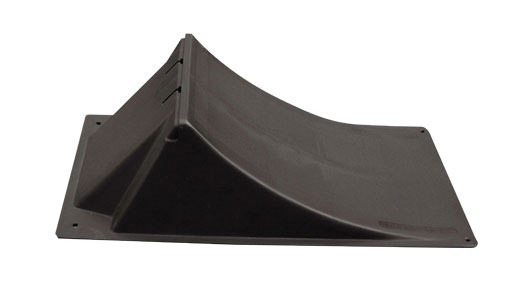 Screen size = 800x600RampBackground picture has been addedAnimation is between 3-5 seconds longBounce arc is smooth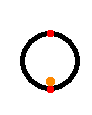 Roll on ramp is believableAnimation has been exported as a GIF (.gif)